Информация о сотрудникахОбщее руководство администрацией осуществляет администрация сельского поселения, которая состоит из:1.Совета депутатов2.Главы поселения3.Администрации поселения:   2 заместителя главы:  по экономике и по развитию инфраструктуры, 1 – начальник отдела по обеспечению деятельности администрации, ведущие специалисты - 4 чел.: специалист по землеустройству, юрист, специалист по ведению похозяйственных книг, главный бухгалтер. Деятельностью администрации руководит глава поселения  Мункуев А.Ц..Глава сельского поселения  созывает сходы, конференции населения, осуществляет руководство подготовкой выносимых вопросов на рассмотрение сходом. Решает вопросы по организации выборов в установленном Законом  порядке. В решении вопросов местного значения администрация СП опирается на население, комитеты территориального—общественного самоуправления, в составе которых более 200 человек.Разрабатывает и утверждает схему управления отраслями местного значения, социальной сферы, организует охрану общественного порядка и прав граждан.Утверждает  генеральный план застройки объектов. Организует комплексное экономическое и социальное развитие подведомственной территории и обеспечивает сметы расходов бюджета.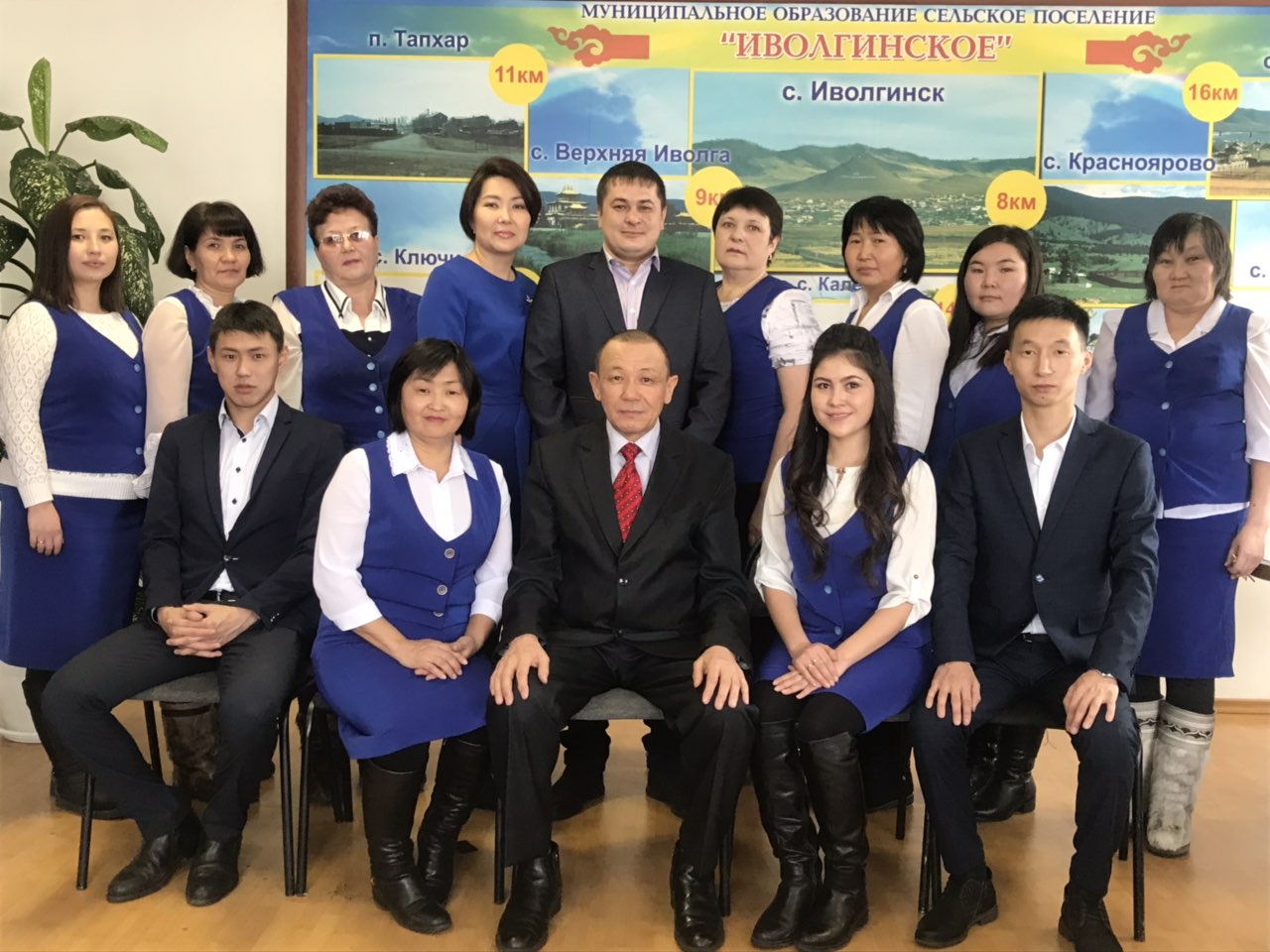  Отдел по обеспечению деятельности администрации/пНаименование должностиФИОКонтактный телефон1.Глава сельского поселения – руководительМункуев Александр Цыренжапович 41-1-082.Заместитель главы администрации по экономикеБазаржапова Сэсэгма Валерьевна41-1-133.Заместитель главы администрации по развитию инфраструктурыДашамолонов Саян Владимирович41-0-674.Начальник отдела по обеспечению деятельности администрацииСамбилова Людмила Владимировна41-0-675.Ведущий специалист – юристТугаринова Надежда Александровна  41-0676.Ведущий специалист по  землеустройствуЦыренова Марина Сергеевна41-0-617.ведущий специалист  по ведению похозяйственных книгМясникова Ольга Вячеславовна41-0-61  8.Главный бухгалтерПунцукова Баярма Раднаевна41-0-65